Муниципальное бюджетное дошкольное образовательное учреждение«Центр развития ребенка – детский сад № 91» 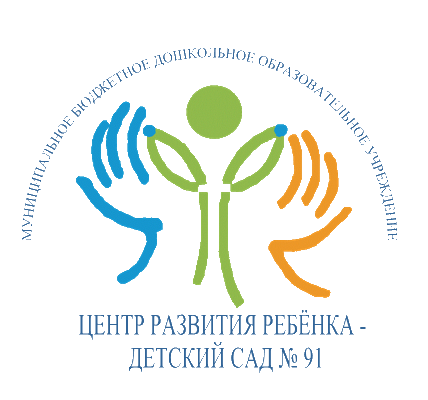                                                                   Подготовил: воспитатель						МБДОУ «ЦРР-д/с» №91                                                                                             Каюмова В.А.г. Нижнекамск, Республика Татарстан 2015 гИнтеграция образовательных областей: познание, коммуникация, социализация, здоровье, художественное творчество.Задачи:Образовательные: закрепить знания о космосе и космонавтике, закрепить знание о первой женщине космонавте-Валентине Терешковой, закрепить умение работы на математическом планшете, повторить счёт в пределах 9, состав числа 9, продолжить работу по ориентировке в пространстве,
Воспитательные: воспитывать чувство патриотизма и интерес к истории нашей страны.Наглядный  материал и оборудование:  Демонстрационный материал: сюжетные картины по теме, мультимедийный проектор, слайды по теме.Математические планшеты. Раздаточный материал: схемы для математических планшетов с изображением ракеты, задания на листах А-4 «Найди звёзды», цветные карандаши.Ход НОДВоспитатель:- Ребята, отгадайте загадку:Океан бездонный, океан бескрайний,Безвоздушный, темный и необычайный,В нем живут Вселенные, звезды и кометы,Есть и обитаемые, может быть, планеты. (космос)Издавна загадочный мир планет и звезд притягивал к себе внимание людей, манил их своей таинственностью и красотой. В далеком прошлом, когда люди только начали познавать Землю, они представляли ее перевернутой чашей, которая покоится на трех гигантских слонах, стоящих на панцире огромной черепахи.С тех пор прошло несколько тысяч лет. За это время на нашей планете сменилось множество поколений добрых и умных людей. Они построили корабли и, совершая кругосветные путешествия, подтвердили знания о том, что наша планета Земля не плоская, а круглая и с огромной скоростью движется в космическом пространстве, совершая один оборот вокруг Солнца за год (слайд, демонстрационная картина №1 «Планета Земля»).Воспитатель: – Ребята, кто был первым космонавтом в мире?
Дети: – Юрий Гагарин. (слайд или демонстрационная картина №  2 «фото Юрия Гагарина»)Воспитатель: – А кого из космонавтов вы ещё знаете?Валентина Терешкова – первая женщина космонавт (слайд или демонстрационная картина №3 «фото Валентины Терешковой)Скоро весь мир будет отмечать юбилей полёта в космос первой женщины-
космонавта - Валентины Владимировны Терешковой. Свой космический полёт она совершила 16 июня 1963 года на космическом корабле  Восток-6. Полёт Терешковой, продлился  двое суток 22 часа 50 минут. Перед тем, как стать легендой, Валентина Терешкова произнесла фразу, которая  также стала легендарной: "Эй! Небо, сними шляпу! " Её позывной "Чайка" знала  вся страна. На землю шли доклады: "Я - "Чайка". Полёт проходит нормально".Валентина Терешкова - кандидат технических наук, профессор,  автор более 50 научных работ, генерал-майор авиации, Герой Советского Союза. Награждена множеством орденов и медалей. Её именем даже назван кратер на Луне. Воспитатель: – А вам бы хотелось полететь в космос? (Да!)Воспитатель: А, чтобы нам отправиться в космос нам нужно его рассмотреть и изучить (слайд или демонстрационная картина №  4 «Звёздное небо»).Воспитатель: Ребята, что вы видите? (Много звёзд).Воспитатель: Теперь ребята, садитесь на свои места, у каждого из вас на столах картинки, с большим количеством линий, среди них вам нужно будет найти звёзды и обвести их чёрным фломастером. В конце работы скажите, сколько звёзд вы нашли и покажите ту цифру, которая будет соответствовать количеству звёзд на рисунке и придумайте своим звёздам названия.Воспитатель: А теперь, встаньте со своих мест и давайте понаблюдаем за падающими  кометами (зрительная гимнастика с лазерной указкой).Воспитатель: А что нам с вами понадобиться, для того, чтобы отправиться в космос? (ракета). Воспитатель: Давайте построим ракету с помощью наших математических планшетов (у каждого на столах схемы ракет).
Физ. Минутка Проводится подвижная игра.Дети раскладывают обручи по кругу, свободно бегают вокруг обручей и произносят слова:Собираемся в полётК самой дальней из планет,Но опаздывать нельзя Космонавтам никогда.В самой лучшей из ракетКосмонавтам по7 лет.Убирает несколько обручей. Игра повторяется, пока не  останется один обруч.Воспитатель:  -А теперь ребята, чтобы наша ракета взлетела, нам нужно сделать пульт управления. (задание на ориентировку). Перед вами лежат пульты, а вам нужно изготовить для них кнопки. Возьмите цветные карандаши и слушайте задание: - «в правом верхнем углу нарисуйте зелёный круг, в левом нижнем углу нарисуйте красный квадрат, в правом нижнем углу нарисуйте оранжевый треугольник, в левом верхнем углу нарисуйте синий прямоугольник, а в центре фиолетовый овал».Воспитатель: А теперь, что бы наша ракета полетела, надо узнать на какую кнопку надо нажать, что бы отправиться в полет. Для этого надо решить задачи. А ответы вы будете выбирать из числового ряда и показывать, то число, которое будет соответствовать правильному ответу.1. Звёздочки на небе засияли,Мы глаза на них подняли 8 ярких и больших,И 1 очень маленькая среди нихСколько их?2. Десять  веселых ребятС нами в космос спешатНо один из них отстал,А теперь ответ найди:Сколько ребяток  впереди?Воспитатель: Правильно это цифра 9. Нажимаю кнопку 9 на своём пульте и приготовимся к отправке в космос…Воспитатель: А теперь ребята давайте встанем вкруг для полёта в космос, закроем глаза и посчитаем 9,8, 7,…(обратный счёт)Вот мы и в космосе (просмотр слайда или демонстрационной картины №4 «Планеты и звёзды») Какая красота…Давайте я сфотографирую космос на свой волшебный фотоаппарат и будем отправляться опять домой на Землю.А вот вам и фотографии нашего космического полёта, только они получились чёрно-белые, а вам ребята нужно будет их раскрасить и подарить своим родителям и рассказать им о нашем сегодняшнем путешествии в космос и о первой женщине космонавте Валентине Терешковой. (раздаются детям раскраски с космическими композициями, дети их раскрашивают цветными карандашами)Воспитатель: Чем вам понравилось наше занятие?…